Preberi skupaj s starši.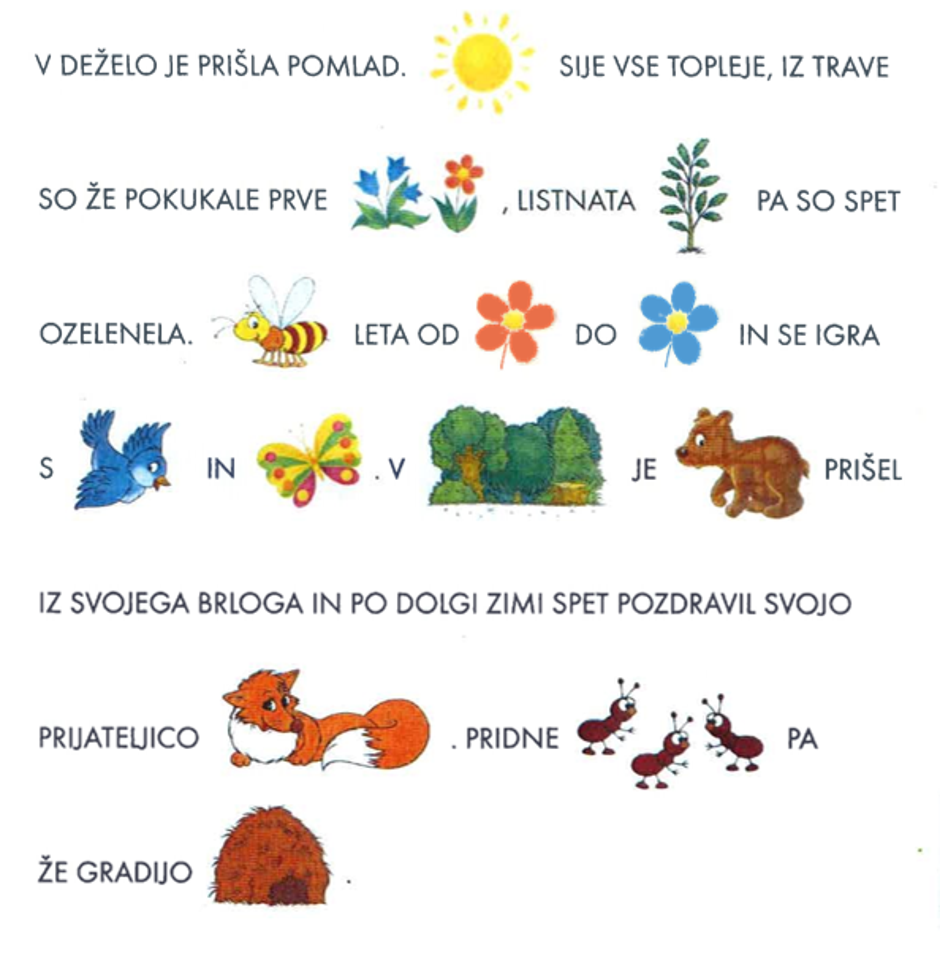 